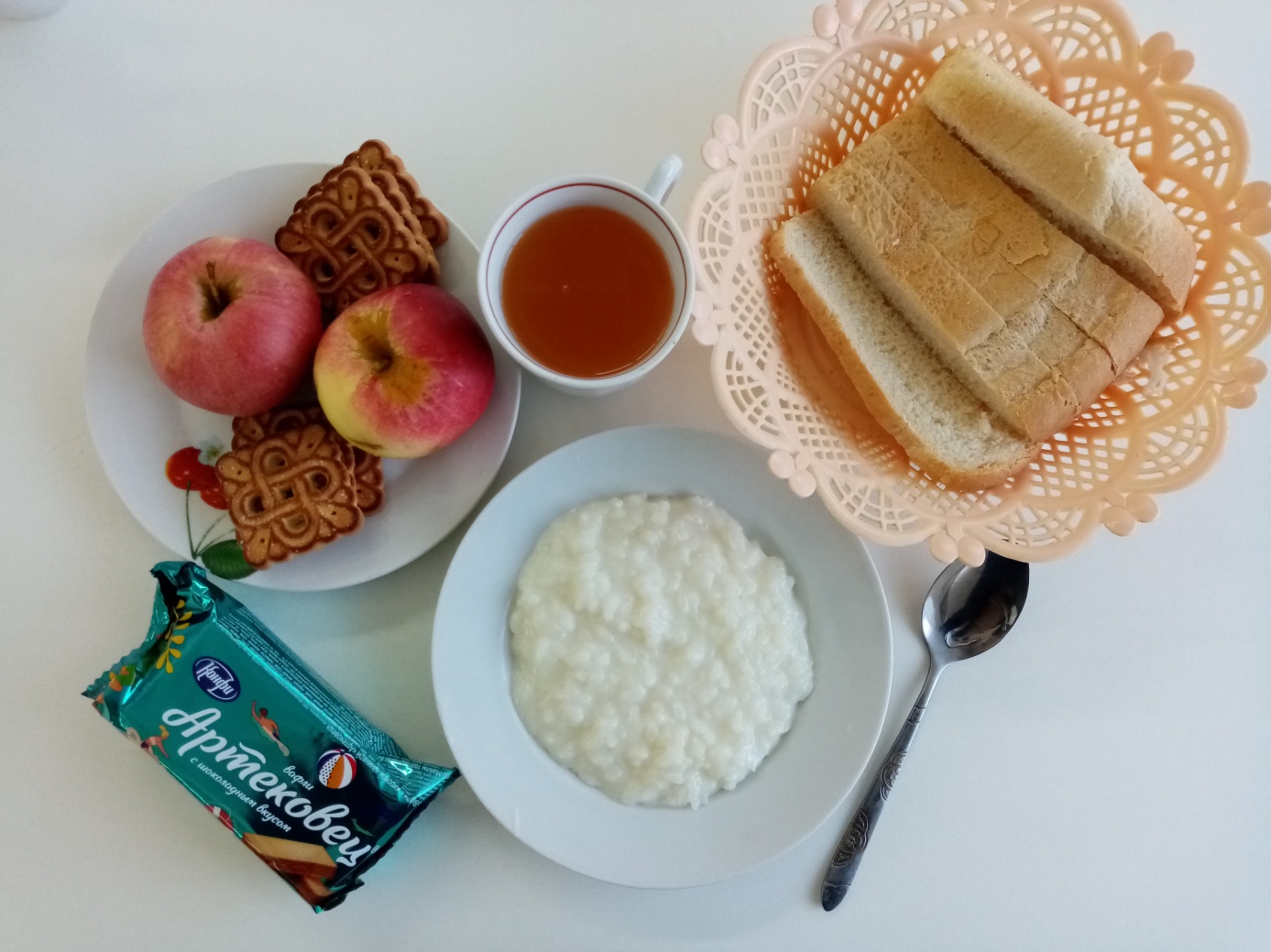 1-4 классы